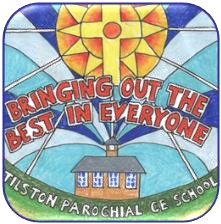 Tilston Parochial CE Primary School  Governing Body Membership2019-2020Name Category Start Date End Date Committee Membership Committee Membership Committee Membership Committee Membership Committee Membership Pecuniary Interest and other Governor Appointments Kay  Dutton Chair of Governors5.12.2015 4.12.2019  Chair   Neil Ritchie LA governor Vice Chair of Governors24.9.2014 23.9.2018     Sub Lucy Cheshire Parent governor   Rob Hall Community governor 23.6.2014 22.6.2018   Chair Susan Fryers Foundation governor SEN/Safeguarding 3.9.2017 2.9.2021  Chair   Jo CallisterStaff governor  Employed at the school Jo HuxtableCo-opted governorEmployed at the schoolKelsey Mort Headteacher 1.1.2018 1.1.2022     Employed at the school Current Vacancy  Ex-officio Foundation governor Gill PutnamCo-opted governorJay TindleParent Governor14.11.1713.11.21Chair